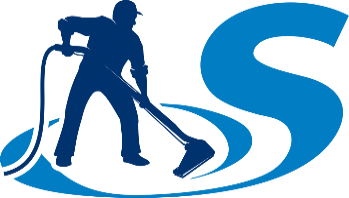 CLEANING QUOTE TEMPLATECUSTOMERQUOTE NO.CLEANING QUOTE TEMPLATEMr. & Mrs. Jocob Williams346275CLEANING QUOTE TEMPLATELOCATIONCONTACT NO.CLEANING QUOTE TEMPLATELong Beach, California202-574-0111CLEANING QUOTE TEMPLATECONTACT PERSONDATECLEANING QUOTE TEMPLATEJohn Smithmm/dd/yyyyArea / ItemWork DescriptionDailyWeeklyMonthlyOtherArea / ItemsDescriptionDailyWeeklyMonthlyOtherRestroomsRestroomsRestroomsRestroomsRestroomsRestroomsEntrance Glass DoorsEntrance Glass DoorsEntrance Glass DoorsEntrance Glass DoorsEntrance Glass DoorsEntrance Glass DoorsToilet | Sinks | UrinalsClean | Sanitize | PolishInterior GlassCleanTrash ContainersEmpty | Clean | SanitizeLedges | Window  SillsDustDispensers Soap, Towel, TissueFill | Clean | SanitizeDoors | Frames | WallsSpot CleanGlass | Mirrors | Chrome HardwareClean | PolishBaseboardsDustFloorsSweep | Damp MopMiscellaneousMiscellaneousMiscellaneousMiscellaneousMiscellaneousMiscellaneousWalls by Sinks | UrinalsDamp WipeWaste CansEmptyFloor DrainsSeal | CleanAsh Trays | UrnsEmpty | Damp WipeFloorsFloorsFloorsFloorsFloorsFloorsVending MachinesDamp WipeResilientSweepLightsReplace | DustResilientDamp MopChairs | Clocks | PicturesDust | Damp WipeResilientWaxVents | Louvers | Fans | DrapesClean | VacuumCement | Terrazzo | Tile | OtherSweep | Damp MopUpholstered Furniture | DrapesVacuum | ShampooRugs | CarpetsVacuum | ShampooGlass Windows | DoorsCleanExteriorExteriorExteriorExteriorExteriorExteriorMatsVacuum | Pick Up | TurnEntranceSweepKickplates | ThresholdsClean | PolishPaper | DebrisPick-UpLight Switches | HagglesClean | PolishSidewalksSweepJanitor's Storage AreasClean | Organize | RestockParking LotSweepOthers:Others:Others:Others:Others:Others:Terms and Conditions1. Cleaning materials will be supplied by the Service Provider.
2. Date service begin 5 days upon acceptance of this proposal.
3. Total cost exclude applicable taxes.
4. This Agreement may be terminated by a 30 days written notice by either party.
5. This proposal expires 15 days from date of proposal.1. Cleaning materials will be supplied by the Service Provider.
2. Date service begin 5 days upon acceptance of this proposal.
3. Total cost exclude applicable taxes.
4. This Agreement may be terminated by a 30 days written notice by either party.
5. This proposal expires 15 days from date of proposal.1. Cleaning materials will be supplied by the Service Provider.
2. Date service begin 5 days upon acceptance of this proposal.
3. Total cost exclude applicable taxes.
4. This Agreement may be terminated by a 30 days written notice by either party.
5. This proposal expires 15 days from date of proposal.1. Cleaning materials will be supplied by the Service Provider.
2. Date service begin 5 days upon acceptance of this proposal.
3. Total cost exclude applicable taxes.
4. This Agreement may be terminated by a 30 days written notice by either party.
5. This proposal expires 15 days from date of proposal.1. Cleaning materials will be supplied by the Service Provider.
2. Date service begin 5 days upon acceptance of this proposal.
3. Total cost exclude applicable taxes.
4. This Agreement may be terminated by a 30 days written notice by either party.
5. This proposal expires 15 days from date of proposal.1. Cleaning materials will be supplied by the Service Provider.
2. Date service begin 5 days upon acceptance of this proposal.
3. Total cost exclude applicable taxes.
4. This Agreement may be terminated by a 30 days written notice by either party.
5. This proposal expires 15 days from date of proposal.1. Cleaning materials will be supplied by the Service Provider.
2. Date service begin 5 days upon acceptance of this proposal.
3. Total cost exclude applicable taxes.
4. This Agreement may be terminated by a 30 days written notice by either party.
5. This proposal expires 15 days from date of proposal.1. Cleaning materials will be supplied by the Service Provider.
2. Date service begin 5 days upon acceptance of this proposal.
3. Total cost exclude applicable taxes.
4. This Agreement may be terminated by a 30 days written notice by either party.
5. This proposal expires 15 days from date of proposal.1. Cleaning materials will be supplied by the Service Provider.
2. Date service begin 5 days upon acceptance of this proposal.
3. Total cost exclude applicable taxes.
4. This Agreement may be terminated by a 30 days written notice by either party.
5. This proposal expires 15 days from date of proposal.1. Cleaning materials will be supplied by the Service Provider.
2. Date service begin 5 days upon acceptance of this proposal.
3. Total cost exclude applicable taxes.
4. This Agreement may be terminated by a 30 days written notice by either party.
5. This proposal expires 15 days from date of proposal.1. Cleaning materials will be supplied by the Service Provider.
2. Date service begin 5 days upon acceptance of this proposal.
3. Total cost exclude applicable taxes.
4. This Agreement may be terminated by a 30 days written notice by either party.
5. This proposal expires 15 days from date of proposal.1. Cleaning materials will be supplied by the Service Provider.
2. Date service begin 5 days upon acceptance of this proposal.
3. Total cost exclude applicable taxes.
4. This Agreement may be terminated by a 30 days written notice by either party.
5. This proposal expires 15 days from date of proposal.1. Cleaning materials will be supplied by the Service Provider.
2. Date service begin 5 days upon acceptance of this proposal.
3. Total cost exclude applicable taxes.
4. This Agreement may be terminated by a 30 days written notice by either party.
5. This proposal expires 15 days from date of proposal.1. Cleaning materials will be supplied by the Service Provider.
2. Date service begin 5 days upon acceptance of this proposal.
3. Total cost exclude applicable taxes.
4. This Agreement may be terminated by a 30 days written notice by either party.
5. This proposal expires 15 days from date of proposal.1. Cleaning materials will be supplied by the Service Provider.
2. Date service begin 5 days upon acceptance of this proposal.
3. Total cost exclude applicable taxes.
4. This Agreement may be terminated by a 30 days written notice by either party.
5. This proposal expires 15 days from date of proposal.1. Cleaning materials will be supplied by the Service Provider.
2. Date service begin 5 days upon acceptance of this proposal.
3. Total cost exclude applicable taxes.
4. This Agreement may be terminated by a 30 days written notice by either party.
5. This proposal expires 15 days from date of proposal.1. Cleaning materials will be supplied by the Service Provider.
2. Date service begin 5 days upon acceptance of this proposal.
3. Total cost exclude applicable taxes.
4. This Agreement may be terminated by a 30 days written notice by either party.
5. This proposal expires 15 days from date of proposal.1. Cleaning materials will be supplied by the Service Provider.
2. Date service begin 5 days upon acceptance of this proposal.
3. Total cost exclude applicable taxes.
4. This Agreement may be terminated by a 30 days written notice by either party.
5. This proposal expires 15 days from date of proposal.Total Cost3,800.00 / Month3,800.00 / Month3,800.00 / Month3,800.00 / Month1. Cleaning materials will be supplied by the Service Provider.
2. Date service begin 5 days upon acceptance of this proposal.
3. Total cost exclude applicable taxes.
4. This Agreement may be terminated by a 30 days written notice by either party.
5. This proposal expires 15 days from date of proposal.1. Cleaning materials will be supplied by the Service Provider.
2. Date service begin 5 days upon acceptance of this proposal.
3. Total cost exclude applicable taxes.
4. This Agreement may be terminated by a 30 days written notice by either party.
5. This proposal expires 15 days from date of proposal.1. Cleaning materials will be supplied by the Service Provider.
2. Date service begin 5 days upon acceptance of this proposal.
3. Total cost exclude applicable taxes.
4. This Agreement may be terminated by a 30 days written notice by either party.
5. This proposal expires 15 days from date of proposal.1. Cleaning materials will be supplied by the Service Provider.
2. Date service begin 5 days upon acceptance of this proposal.
3. Total cost exclude applicable taxes.
4. This Agreement may be terminated by a 30 days written notice by either party.
5. This proposal expires 15 days from date of proposal.1. Cleaning materials will be supplied by the Service Provider.
2. Date service begin 5 days upon acceptance of this proposal.
3. Total cost exclude applicable taxes.
4. This Agreement may be terminated by a 30 days written notice by either party.
5. This proposal expires 15 days from date of proposal.1. Cleaning materials will be supplied by the Service Provider.
2. Date service begin 5 days upon acceptance of this proposal.
3. Total cost exclude applicable taxes.
4. This Agreement may be terminated by a 30 days written notice by either party.
5. This proposal expires 15 days from date of proposal.1. Cleaning materials will be supplied by the Service Provider.
2. Date service begin 5 days upon acceptance of this proposal.
3. Total cost exclude applicable taxes.
4. This Agreement may be terminated by a 30 days written notice by either party.
5. This proposal expires 15 days from date of proposal.1. Cleaning materials will be supplied by the Service Provider.
2. Date service begin 5 days upon acceptance of this proposal.
3. Total cost exclude applicable taxes.
4. This Agreement may be terminated by a 30 days written notice by either party.
5. This proposal expires 15 days from date of proposal.1. Cleaning materials will be supplied by the Service Provider.
2. Date service begin 5 days upon acceptance of this proposal.
3. Total cost exclude applicable taxes.
4. This Agreement may be terminated by a 30 days written notice by either party.
5. This proposal expires 15 days from date of proposal.1. Cleaning materials will be supplied by the Service Provider.
2. Date service begin 5 days upon acceptance of this proposal.
3. Total cost exclude applicable taxes.
4. This Agreement may be terminated by a 30 days written notice by either party.
5. This proposal expires 15 days from date of proposal.1. Cleaning materials will be supplied by the Service Provider.
2. Date service begin 5 days upon acceptance of this proposal.
3. Total cost exclude applicable taxes.
4. This Agreement may be terminated by a 30 days written notice by either party.
5. This proposal expires 15 days from date of proposal.1. Cleaning materials will be supplied by the Service Provider.
2. Date service begin 5 days upon acceptance of this proposal.
3. Total cost exclude applicable taxes.
4. This Agreement may be terminated by a 30 days written notice by either party.
5. This proposal expires 15 days from date of proposal.mm/dd/yyyymm/dd/yyyymm/dd/yyyy1. Cleaning materials will be supplied by the Service Provider.
2. Date service begin 5 days upon acceptance of this proposal.
3. Total cost exclude applicable taxes.
4. This Agreement may be terminated by a 30 days written notice by either party.
5. This proposal expires 15 days from date of proposal.1. Cleaning materials will be supplied by the Service Provider.
2. Date service begin 5 days upon acceptance of this proposal.
3. Total cost exclude applicable taxes.
4. This Agreement may be terminated by a 30 days written notice by either party.
5. This proposal expires 15 days from date of proposal.1. Cleaning materials will be supplied by the Service Provider.
2. Date service begin 5 days upon acceptance of this proposal.
3. Total cost exclude applicable taxes.
4. This Agreement may be terminated by a 30 days written notice by either party.
5. This proposal expires 15 days from date of proposal.1. Cleaning materials will be supplied by the Service Provider.
2. Date service begin 5 days upon acceptance of this proposal.
3. Total cost exclude applicable taxes.
4. This Agreement may be terminated by a 30 days written notice by either party.
5. This proposal expires 15 days from date of proposal.1. Cleaning materials will be supplied by the Service Provider.
2. Date service begin 5 days upon acceptance of this proposal.
3. Total cost exclude applicable taxes.
4. This Agreement may be terminated by a 30 days written notice by either party.
5. This proposal expires 15 days from date of proposal.1. Cleaning materials will be supplied by the Service Provider.
2. Date service begin 5 days upon acceptance of this proposal.
3. Total cost exclude applicable taxes.
4. This Agreement may be terminated by a 30 days written notice by either party.
5. This proposal expires 15 days from date of proposal.AUTORIZE SIGNATUREDATE